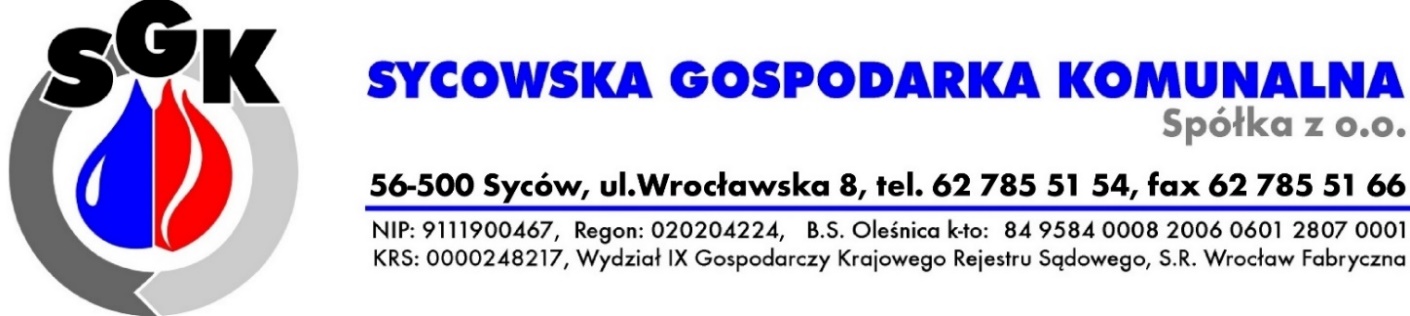 WNIOSKODAWCA (STRONA UMOWY)         			……….…………dnia, ………..…..…Nazwisko…………………………………………………Imię……………………………………………………….Adres korespondencyjny……………………………….…………………………………………………………….Telefon……………………………………………………e-mail…………………………………………………….PESEL……………………………………………………WNIOSEK NR: …….../……………….**O ZAWARCIE UMOWYO ZAOPATRZENIE W WODĘ I /LUB ODPROWADZANIE ŚCIEKÓWZMIANA UMOWYDotyczy nieruchomości położonej  w miejscowości ………………………………………………………….………przy ul………………………..…………………….  nr posesji……….…………  lub nr działki……………………Planowane zużycie wody:……………………m3/ miesiąc,    Ilość osób na posesji………………….Woda, dostarczana z sieci wodociągowej do nieruchomości będzie wykorzystywana na cele*:do spożycia przez ludzi (gospodarstwo domowe)  inne ……………………………………………………………………………………………………………Stan początkowy wodomierza………………. m3            Rozliczenie od dnia ………………….Stan początkowy podlicznika………………...m3(jeśli dotyczy)Miejsce lokalizacji wodomierza*:	studzienka wodomierzowa	budynek-pomieszczenie……………………Miejsce lokalizacji podlicznika*:	studzienka wodomierzowa	budynek-pomieszczenie……………………                                  Ścieki z posesji odprowadzane będą do* :kanalizacji sanitarnej/ ogólnospławnej	oczyszczalni przydomowejzbiornika bezodpływowego-szambaRodzaj odprowadzanych ścieków:	bytowy		przemysłowyBudynek*:	zamieszkały		w budowie		działka niezabudowanaZłożenie wniosku o zawarcie umowy związane jest*:ze zmianą właściciela nieruchomości		  ze zmianą danych Odbiorcy usługz dokonaniem odbioru przyłącza wodociągowego i/lub kanalizacyjnegoOświadczam, że jestem*:właścicielem nieruchomości,					zarządcą,współwłaścicielem nieruchomości- udział…………..………..,	dzierżawcą/najemcąstan prawny nieruchomości jest nieuregulowanyposiadam inny tytuł prawny - ………………………………………Dodatkowe informacje: ………………………………………………………………………………………………...…………………………………………………………………………………………………………….………………W przypadku współwłasności/współwłasności małżeńskiej nieruchomości wniosek składają wszyscy współwłaściciele.Dopuszczamy złożenie wniosku przez jednego Wnioskodawcę z koniecznym dołączeniem oświadczeń o zgodzie na zawarcie umowy przez pozostałych współwłaścicieli.W przypadku dzierżawy/najmu do wniosku o zawarcie umowy dołączona musi być kopia umowy dzierżawy/najmu.Przy zawarciu umowy należy przedstawić do wglądu dokument potwierdzający tytuł prawny do nieruchomości.W dodatkowych informacjach podać nr i datę np. sporządzenia aktu własności oraz nr księgi wieczystej.………..………………………………………                                           					                                                                        	Czytelny podpis wnioskodawcyInformacja o przetwarzaniu danych osobowych dotyczy osób fizycznych:Zgodnie z Rozporządzeniem Parlamentu Europejskiego i Rady (UE) 2016/679 z dnia 27 kwietnia 2016 r. w sprawie ochrony osób fizycznych w związku 
z przetwarzaniem danych osobowych i w sprawie swobodnego przepływu takich danych oraz uchylenia dyrektywy 95/46/WE (ogólne rozporządzenie 
o ochronie danych), informuję, iż Administratorem Pani/Pana danych osobowych jest Sycowska Gospodarka Komunalna Sp. z o. o. z siedzibą w Sycowie przy ul. Wrocławskiej 8. Wnioskodawca może kontaktować się z Administratorem listownie: ul. Wrocławska 8, 56 – 500 Syców, mailowo: sgk@sgk-sycow.pl, telefonicznie pod nr 62 785 51 54 lub z powołanym przez Administratora inspektorem ochrony danych Aleksandrem Ziobro:  iod@sgk-sycow.pl. Pani/Pana dane osobowe będą przetwarzane w celu wypełnienia obowiązku prawnego ciążącego na administratorze jakim jest realizacja przepisów ustawy z dnia 7 czerwca 2001 r. o zbiorowym zaopatrzeniu w wodę i zbiorowym odprowadzaniu ścieków z późniejszymi zmianami. Pani/Pana dane osobowe będą przechowywane przez okres trwania umowy oraz dalej na okres ewentualnego dochodzenia roszczeń z umowy wynikających.Pani/Pana dane osobowe mogą zostać przekazane następującym odbiorcom: dostawcom systemów IT, z którymi współpracuje Administrator, w celu utrzymania ciągłości oraz poprawności działania systemów IT;upoważnionym podmiotom na udokumentowany wniosek;podmiotom prowadzącym działalność pocztową lub kurierską w celu dostarczenia korespondencji.Posiada Pani/Pan prawo dostępu do treści swoich danych osobowych oraz prawo ich sprostowania, usunięcia, ograniczenia przetwarzania, prawo do przenoszenia danych, prawo wniesienia sprzeciwu.Ma Pani/Pan prawo wniesienia skargi do właściwego organu nadzorczego w zakresie ochrony danych osobowych gdy uzna Pani/Pan, iż przetwarzanie danych osobowych Pani/Pana dotyczących narusza przepisy o ochronie danych osobowych, w tym przepisy ogólnego Rozporządzenia o ochronie danych osobowych z dnia 27 kwietnia 2016 r.Podanie przez Panią/Pana danych osobowych w zakresie imienia i nazwiska, numeru PESEL, adresu zamieszkania lub do korespondencji jest dobrowolne niemniej jest również warunkiem rozpatrzenia niniejszego wniosku. Konsekwencją niepodania danych osobowych będzie brak możliwości zawarcia umowy o zaopatrzenie w wodę i/lub odprowadzanie ścieków sanitarnych. Podanie przez Panią/Pana danych osobowych w postaci numeru telefonu oraz adresu 
e-mail nie jest warunkiem rozpatrzenia niniejszego wniosku, ale ma na celu przyspieszenie jego rozpoznania i ułatwienie kontaktu z Panią/Panem.                                                           						………..………………………………………                                           Czytelny podpisUWAGI pracownika SGK**: ……………………………………………………………….……………….….......………………………………………………………………………………………………………….………………